МИНИСТЕРСТВО НАУКИ И ВЫСШЕГО ОБРАЗОВАНИЯ РОССИЙСКОЙ ФЕДЕРАЦИИфедеральное государственное бюджетное образовательное учреждение высшего образования«КУЗБАССКИЙ ГОСУДАРСТВЕННЫЙ ТЕХНИЧЕСКИЙ УНИВЕРСИТЕТ ИМЕНИ Т.Ф.ГОРБАЧЕВА»Филиал КузГТУ в г. Белово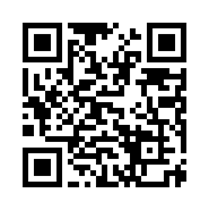 УТВЕРЖДАЮЗаместитель директора по учебной работе, совмещающая должность директора филиала Долганова Ж.А.Рабочая программа дисциплиныМетрология, стандартизация и сертификация в горном деле Специальность «21.05.04 Горное дело»Специализация «01 Подземная разработка пластовых месторождений»Присваиваемая квалификацияГорный инженер (специалист)Форма обученияочно-заочнаягод набора 2024Белово 2024Рабочую программу составил: к.п.н., доцент Белов В.Ф.Рабочая программа обсуждена на заседании кафедры «Горного дела и техносферной безопасности»Протокол № 9 от «13» апреля 2024 г.Заведующий кафедрой: Белов В.Ф.Согласовано учебно-методической комиссией по специальности 21.05.04 «Горное дело»Протокол № 8 от «16» апреля 2024 г.Председатель комиссии: Аксененко В.В.1. Перечень планируемых результатов обучения по дисциплине "Метрология, стандартизация и сертификация в горном деле", соотнесенных с планируемыми результатами освоения образовательной программыОсвоение дисциплины направлено на формирование: общепрофессиональных компетенций:ОПК-15 - Способен в составе творческих коллективов и самостоятельно, контролировать соответствие проектов требованиям стандартов, техническим условиям и документам промышленной безопасности, разрабатывать, согласовывать и утверждать в установленном порядке технические и методические документы, регламентирующие порядок, качество и безопасность выполнения горных, горно-строительных и взрывных работ.Результаты обучения по дисциплине определяются индикаторами достижения компетенцийИндикатор(ы) достижения:Применяет на производстве нормативные документы в области метрологии, стандартизации и сертификации регламентирующие порядок, качество и безопасность выполнения горных, горно-строительных и взрывных работ; применяет методы учета погрешностей и обработки результатов измерений.Результаты обучения по дисциплине:Знать: методы и средства измерений физических величин; организационные, научные и методические основы метрологического обеспечения, правовые основы обеспечения единства измерений; нормативно-техническую документацию в части законодательной метрологии, сертификации и стандартизации.Уметь: применять знания по метрологическому обеспечению технологических процессов, по сертификации продукции и услуг и стандартизации; использовать стандарты и другие нормативные документы при измерениях, оценке, контроле качества и сертификации продукции.Владеть: основами измерений; методами стандартизации; правилами подтверждения соответствия; методами и алгоритмами измерений, определения погрешностей и обработки результатов измерений.2. Место дисциплины "Метрология, стандартизация и сертификация в горном деле" в структуре ОПОП специалитетаДля освоения дисциплины необходимы знания умения, навыки и (или) опыт профессиональной деятельности, полученные в рамках изучения следующих дисциплин: «Инженерная графика», «Математика», «Физика».Цель дисциплины - получение обучающимися знаний, умений, навыков и (или) опыта профессиональной деятельности, необходимых для формирования компетенций, указанных в пункте 1.Объем дисциплины "Метрология, стандартизация и сертификация в горном деле" в зачетных единицах с указанием количества академических часов, выделенных на контактную работу обучающихся с преподавателем (по видам занятий) и на самостоятельную работу обучающихсяОбщая трудоемкость дисциплины "Метрология, стандартизация и сертификация в горном деле" составляет 3 зачетных единицы, 108 часов.Содержание дисциплины "Метрология, стандартизация и сертификация в горном деле", структурированное по разделам (темам)Лекционные занятияПрактические (семинарские) занятияСамостоятельная работа студента и перечень учебно-методического обеспечения для самостоятельной работы обучающихся по дисциплине5. Фонд оценочных средств для проведения промежуточной аттестации обучающихся по дисциплине "Метрология, стандартизация и сертификация в горном деле", структурированное по разделам (темам)5.1. Паспорт фонда оценочных средств5.2. Типовые контрольные задания или иные материалыТекущий контроль успеваемости и промежуточная аттестация обучающихся могут проводиться как при непосредственном взаимодействии педагогического работника с обучающимися, так и с использованием ресурсов ЭИОС филиала КузГТУ, в том числе синхронного и  (или) асинхронного взаимодействия посредством сети «Интернет».5.2.1.Оценочные средства при текущей аттестацииОценка текущей успеваемости студентов проводится на практических занятиях в контрольные недели в виде тестирования по разделам дисциплины и защиты отчетов по практическим работам.  Тестирование: Тест состоит из 20 вопросов.Типовые контрольные тестовые задания Критерии оценивания:За каждый правильный ответ выставляется один балл, результаты тестирования формируются в соответствии с таблицей.Шкала оценивания:Оформление и защита отчетов по практическим работам:По каждой работе студенты самостоятельно оформляют отчеты на бумажном носителе. Отчет должен содержать: тему работы, цель работы, расчеты по заданию преподавателя согласно методическим указаниям, анализ полученных результатов, ответы на контрольные вопросы, выводы.Примеры типовых контрольных вопросов при защите отчетов:Что такое «размер физической величины»?Что такое истинное и действительное значения физической величины?Что такое «измерение физической величины»?Что такое однократные и многократные измерения; статическое и динамическое измерения?Что такое абсолютное и относительное измерение; прямое и косвенное измерение?Когда принят закон РФ «О техническом регулировании»?Что такое «сертификация»?Каково значение сертификации в обеспечении качества продукции, работ, услуг?Каковы цели сертификации?Каковы полномочия Росстандарта РФ в решении вопросов сертификации?Что такое «обязательная сертификация». Какова область ее применения?Что такое «добровольная сертификация». Какова область ее применения?Что такое «схема сертификации»?Какие существуют схемы сертификации и в каких ситуациях применяется каждая из них?Какие виды нормативных документов существуют на территории РФ?Какие нормативные документы описывают Государственную систему стандартизации РФ?Какие задачи решает Росстандарт?Какую деятельность регламентирует ГСС?Какие существуют органы и службы стандартизации?Система допусков подшипников качения. Контроль.Система допусков зубчатых передач. Контроль.Критерии оценивания:85–100 баллов – при правильном и полном выполнении практической работы, решении всех заданий, правильном оформлении отчета; 65–84 баллов – при правильном и полном выполнении практической работы, решении 90% заданий, правильном оформлении отчета; 25–64 баллов – при правильном и неполном выполнении практической работы, решении более 50% заданий, оформлении отчета с незначительными замечаниями; 0–24 баллов – при неправильном выполнении практической работы и оформлении отчета с существенными замечаниями. Шкала оценивания:5.2.2. Оценочные средства при промежуточной аттестацииФормой  промежуточной  аттестации  является  зачет.  Инструментом измерения сформированности компетенций являются ответы обучающихся на вопросы во время опроса. При проведении промежуточного контроля обучающийся отвечает на 3 вопроса, выбранных случайным образом. Опрос может проводиться в письменной и (или) устной, и (или) электронной форме.Перечень типовых вопросов по дисциплине (зачет):Теоретические основы метрологии.Основные характеристики измерений.Физические величины.Воспроизведение единиц физической величины.Эталоны и образцовые средства измерений.Средства измерений (СИ) и их характеристики.Метрологические характеристики СИ и их нормирование.Погрешность измерений.Обработка и представление результатов измерения.Метрологическое обеспечение, его основы.Поверка и калибровка средств измерений.Основные положения Закона РФ «Об обеспечении единства измерений».Государственный метрологический контроль и надзор.Структура и функции метрологической службы предприятия.Цели, объекты и принципы сертификации.Правила и порядок проведения сертификации.Системы и схемы сертификации.Декларирование соответствия.Сертификация продукции.Сертификация услуг; сертификация систем качества.Качество продукции и защита потребителя.Органы по сертификации и испытательные лаборатории.Цели, задачи, принципы стандартизации.Национальный орган Российской Федерации по стандартизации, технические комитеты по стандартизации.Государственный контроль и надзор за соблюдением требований государственных стандартов.Методы стандартизации.Виды документов по стандартизации.Правила разработки и утверждения национальных стандартов.Содержание и применение технических регламентов.Органы и службы по стандартизации.Основы взаимозаменяемости.Основы квалиметрии.Критерии оценивания при ответе на вопросы:85–100 баллов – при правильном и полном ответе на три вопроса;65–84 баллов – при правильном и полном ответе на два из вопросов и правильном, но не полном ответе на третий из вопросов;50–64 баллов – при правильном и неполном ответе только на два из вопросов; 0–49 баллов – при отсутствии правильных ответов на вопросы. Шкала оценивания:5.2.3. Методические материалы, определяющие процедуры оценивания знаний, умений, навыков и (или) опыта деятельности, характеризующие этапы формирования компетенций1. Текущий контроль успеваемости обучающихся, осуществляется в следующем порядке: в конце завершения освоения соответствующей темы обучающиеся, по распоряжению педагогического работника, убирают все личные вещи, электронные средства связи и печатные источники информации.Для подготовки ответов на вопросы обучающиеся используют чистый лист бумаги любого размера и ручку. На листе бумаги обучающиеся указывают свои фамилию, имя, отчество (при наличии), номер учебной группы и дату проведения текущего контроля успеваемости.Научно-педагогический работник устно задает два вопроса, которые обучающийся может записать на подготовленный для ответа лист бумаги.В течение установленного научно-педагогическим работником времени обучающиеся письменно формулируют ответы на заданные вопросы. По истечении указанного времени листы бумаги с подготовленными ответами обучающиеся передают научно-педагогическому работнику для последующего оценивания результатов текущего контроля успеваемости.При подготовке ответов на вопросы обучающимся запрещается использование любых электронных и печатных источников информации. В случае обнаружения научно-педагогическим работником факта использования обучающимся при подготовке ответов на вопросы указанные источники информации – оценка результатов текущего контроля соответствует 0 баллов и назначается дата повторного прохождения текущего контроля успеваемости.Текущий контроль успеваемости обучающихся по результатам выполнения лабораторных и (или) практических работ осуществляется в форме отчета, который предоставляется научно-педагогическому работнику на бумажном и (или) электронном носителе. Научно-педагогический работник, после проведения оценочных процедур, имеет право вернуть обучающемуся отчет для последующей корректировки с указанием перечня несоответствий. Обучающийся обязан устранить все указанные несоответствия и направить отчет научно-педагогическому работнику в срок, не превышающий трех учебных дней, следующих за днем проведения текущего контроля успеваемости.Результаты текущего контроля доводятся до сведения обучающихся в течение трех учебных дней, следующих за днем проведения текущего контроля успеваемости. Обучающиеся, которые не прошли текущий контроль успеваемости в установленные сроки, обязаны пройти его в срок до начала процедуры промежуточной аттестации по дисциплине в соответствии с расписанием промежуточной аттестации. Результаты прохождения процедур текущего контроля успеваемости обучающихся учитываются при оценивании результатов промежуточной аттестации обучающихся.2. Промежуточная аттестация обучающихся проводится после завершения обучения по дисциплине в семестре в соответствии с календарным учебным графиком и расписанием промежуточной аттестации. Для успешного прохождения процедуры промежуточной аттестации по дисциплине обучающиеся должны: - получить положительные результаты по всем предусмотренным рабочей программой формам текущего контроля успеваемости;- получить положительные результаты аттестационного испытания.Для успешного прохождения аттестационного испытания обучающийся в течение времени, установленного научно-педагогическим работником, осуществляет подготовку ответов на два вопроса, выбранных в случайном порядке. Для подготовки ответов используется чистый лист бумаги и ручка. На листе бумаги обучающиеся указывают свои фамилию, имя, отчество (при наличии), номер учебной группы и дату проведения аттестационного испытания. При подготовке ответов на вопросы обучающимся запрещается использование любых электронных и печатных источников информации. По истечении указанного времени, листы с подготовленными ответам на вопросы обучающиеся передают научно-педагогическому работнику для последующего оценивания результатов промежуточной аттестации.В случае обнаружения научно-педагогическим работником факта использования обучающимся при подготовке ответов на вопросы указанные источники информации – оценка результатов промежуточной аттестации соответствует 0 баллов и назначается дата повторного прохождения аттестационного испытания.Результаты промежуточной аттестации обучающихся размещаются в ЭИОС филиала КузГТУ.Текущий контроль успеваемости и промежуточная аттестация обучающихся могут быть организованы с использованием ЭИОС филиала КузГТУ, порядок и формы проведения текущего контроля успеваемости и промежуточной аттестации обучающихся при этом не меняется.6. Учебно-методическое обеспечение6.1. Основная литератураМетрология, стандартизация и сертификация : учебник для вузов / И. А. Иванов, С. В. Урушев, Д. П. Кононов [и др.] ; Под редакцией И. А. Иванова и С. В. Урушева. — 4-е изд., стер. — Санкт-Петербург : Лань, 2022. — 356 с. — ISBN 978-5-507-44065-8. — Текст : электронный // Лань : электронно-библиотечная система. — URL: https://e.lanbook.com/book/208667. — Режим доступа: для авториз. пользователей.Сергеев, А. Г.  Метрология, стандартизация и сертификация : учебник и практикум для вузов / А. Г. Сергеев, В. В. Терегеря. — 4-е изд., перераб. и доп. — Москва : Издательство Юрайт, 2023. — 722 с. — (Высшее образование). — ISBN 978-5-534-16051-2. — Текст : электронный // Образовательная платформа Юрайт [сайт]. — URL: https://urait.ru/bcode/530350.6.2. Дополнительная литератураДубов, Г. М. Методы и средства измерений, испытаний и контроля : учебное пособие [для студентов вузов, обучающихся по специальности 220501 "Управление качеством"] / Г. М. Дубов, Д. М. Дубинкин ; ГОУ ВПО "Кузбас. гос. техн. ун-т". – Кемерово : Издательство КузГТУ, 2011. – 224 с. – Доступна электронная версия: http://library.kuzstu.ru/meto.php?n=90506&type=utchposob:common.Метрология, стандартизация и сертификация. Практикум : учебное пособие / В. Н. Кайнова, Т. Н. Гребнева, Е. В. Тесленко, Е. А. Куликова. — Санкт-Петербург : Лань, 2022. — 368 с. — ISBN 978-5-8114-1832-9. — Текст : электронный // Лань : электронно-библиотечная система. — URL: https://e.lanbook.com/book/211961. — Режим доступа: для авториз. пользователей.Мирошин, И.В. Метрология, стандартизация, сертификация: учебное пособие по курсу / И.В. Мирошин: Кузбас. Гос. техн. ун-т. – Кемерово, 2010. – 132 с. – Текст: непосредственный.Метрология, стандартизация и сертификация в горном деле [Электронный ресурс] : учебное пособие для студентов направления подготовки специалистов 21.05.04 «Горное дело» / Л. Ф. Кожухов ; ФГБОУ ВПО «Кузбас. гос. техн. ун-т им. Т. Ф. Горбачева», Фил. КузГТУ в г. Прокопьевске, Каф. технологии и комплексной механиз. горных работ. – Прокопьевск, 2015. – 318с. - Доступна электронная версия: http://library.kuzstu.ru/meto.php?n=91301&type=utchposob:common.Пухаренко, Ю. В. Метрология, стандартизация и сертификация. Интернет-тестирование базовых знаний : учебное пособие / Ю. В. Пухаренко, В. А. Норин. — 3-е изд., стер. — Санкт-Петербург : Лань, 2022. — 308 с. — ISBN 978-5-8114-2184-8. — Текст : электронный // Лань : электронно-библиотечная система. — URL: https://e.lanbook.com/book/205964. — Режим доступа: для авториз. пользователей.6.3. Методическая литератураОбработка результатов измерений [Текст]: методические указания к практическому занятию по дисциплинам "Метрология, стандартизация и сертификация в горном деле" для обучающихся специальности 21.05.04 "Горное дело", "Метрология, стандартизация и сертификация" для обучающихся направления подготовки 20.03.01 "Техносферная безопасность", "Метрология и сертификация" для обучающихся направления подготовки 27.03.02 "Управление качеством" всех форм обучения / Д. М. Дубинкин ; ФГБОУ ВО "Кузбас. гос. техн. ун-т им. Т. Ф. Горбачева", Каф. металлорежущих станков и инструментов. – Кемерово, 2018. -20с. - Доступна электронная версия: http://library.kuzstu.ru/meto.php?n=4618Методы и средства измерений физических величин [Текст]: методические указания к практическому занятию по дисциплинам "Метрология, стандартизация и сертификация в горном деле" для обучающихся специальности 21.05.04 "Горное дело", "Метрология, стандартизация и сертификация" для обучающихся направления подготовки 20.03.01 "Техносферная безопасность", "Метрология и сертификация" для обучающихся направления подготовки 27.03.02 "Управление качеством" всех форм обучения / Д. М. Дубинкин; ФГБОУ ВО "Кузбас. гос. техн. ун-т им. Т. Ф. Горбачева", Каф. металлорежущих станков и инструментов. Кемерово, 2018. – 39с. - Доступна электронная версия: http://library.kuzstu.ru/meto.php?n=46176.4. Профессиональные базы данных и информационные справочные системыЭлектронная библиотека КузГТУ https://elib.kuzstu.ru/Электронная библиотечная система «Лань» http://e.lanbook.comЭлектронная библиотечная система «Юрайт» https://urait.ru/Информационно-справочная система «Технорматив»: https://www.technormativ.ru/. Периодические изданияВопросы статистики: научно-информационный журнал (электронный) https://elibrary.ru/contents.asp?titleid=8597Стандарты и качество: международный журнал для профессионалов стандартизации и управления качеством (электронный) https://elibrary.ru/contents.asp?titleid=8235Методы менеджмента качества: международный журнал для профессионалов в области качества (электронный) https://elibrary.ru/contents.asp?titleid=9546 Уголь: научно-технический и производственно-экономический журнал (печатный/электронный) http://www.ugolinfo.ru/onLine.html 7. Перечень ресурсов информационно-телекоммуникационной сети «Интернет»Официальный сайт Кузбасского государственного технического университета имени Т.Ф. Горбачева. Режим доступа: https://kuzstu.ru/.Официальный сайт филиала КузГТУ в г. Белово. Режим доступа:  http://belovokyzgty.ru/.Электронная информационно-образовательная среда филиала КузГТУ в г. Белово.  Режим доступа:  http://eоs.belovokyzgty.ru/Научная электронная библиотека eLIBRARY.RU https://elibrary.ru/defaultx.asp? 8. Методические указания для обучающихся по освоению дисциплины "Метрология, стандартизация и сертификация в горном деле"Основной учебной работой обучающегося является самостоятельная работа в течение всего срока обучения (см. п.п. 4.4). Начинать изучение дисциплины необходимо с ознакомления с целями и задачами дисциплины, знаниями и умениями, приобретаемыми в процессе изучения. Далее следует проработать конспекты лекций (см. п.п. 4.1), рассмотрев отдельные вопросы по предложенным источникам литературы. Все неясные вопросы по дисциплине обучающийся может разрешить на консультациях, проводимых по расписанию или непосредственно на практических занятиях.При подготовке к практическим занятиям студент в обязательном порядке изучает теоретический материал в соответствии с методическими указаниями к практическим занятиям, изложенными в пункте 4.3.Перечень информационных технологий, используемых при осуществлении образовательного процесса по дисциплине "Метрология, стандартизация и сертификация в горном деле", включая перечень программного обеспечения и информационных справочных системДля изучения дисциплины может использоваться следующее программное обеспечение:Mozilla FirefoxGoogle ChromeOpera7-zipMicrosoft WindowsДоктор Веб10. Описание материально-технической базы, необходимой для осуществления образовательного процесса по дисциплине "Метрология, стандартизация и сертификация в горном деле"Для осуществления образовательного процесса предусмотрена следующая материально-техническая база:1. Учебная аудитория № 305 для проведения занятий лекционного типа, занятий семинарского типа, групповых и индивидуальных консультаций, текущего контроля и промежуточной аттестации, оснащенная следующим оборудованием и техническими средствами обучения:- посадочные места – 87,- рабочее место преподавателя;- ученическая доска; - проекционный экран;- переносной ноутбук Lenovo B590 15.6 дюймовый экран, 2.2 ГГц тактовая частота , 4 Гб ОЗУ, 512 Мб видеопамять;- проектор Acer X1230S, максимальное разрешение 1024х768;- программное обеспечение: Windows7, пакеты  Office 2007 и 2010;- наглядные модели, сборочные узлы, детали, информационные стенды; - общая локальная компьютерная сеть Интернет.2. Специальное помещение № 219 (научно-техническая библиотека), компьютерный класс №207, оснащенные компьютерной техникой с подключением к сети «Интернет» и доступом в электронную информационно-образовательную среду филиала для самостоятельной работы обучающихся.11. Иные сведения и (или) материалыУчебная работа проводится с использованием как традиционных, так и современных интерактивных технологий. В рамках лекций применяются следующие интерактивные методы:разбор конкретных примеров;выступление студентов в роли обучающего;мультимедийная презентация.Форма обученияКоличество часовКоличество часовКоличество часовФорма обученияОФЗФОЗФКурс 3/Семестр 5Всего часов108Контактная работа обучающихся с преподавателем (по видам учебных занятий):Аудиторная работаЛекции4Лабораторные занятияПрактические занятия8Внеаудиторная работаИндивидуальная работа с преподавателем:Консультация и иные виды учебной деятельностиСамостоятельная работа96Форма промежуточной аттестациизачетРаздел дисциплины, темы лекций и их содержаниеТрудоемкость в часахТрудоемкость в часахТрудоемкость в часахРаздел дисциплины, темы лекций и их содержаниеОФЗФОЗФРаздел 1. Метрология.1.1. Теоретические основы метрологии. Физические величины и шкалы измерений. Международная система единиц SI.1.2. Виды и методы измерений. Основные понятия о средствах измерений. Выбор средств измерений.11.3. Погрешности измерений, средств измерений и их классификация.Обработка результатов однократных и многократных измерений.0,51.4. Организационные, научно-методические, технические и правовые основы обеспечения единства измерений.0,51.5. Структура и функции метрологической службы предприятия, организации, учреждения. Государственный метрологический контроль и надзор. Раздел  2. Сертификация.2.1. Цели и задачи сертификации. Термины и определения в области сертификации. Правовые основы сертификации.2.2. Качество продукции и защита прав потребителей0,52.3. Системы и схемы сертификации, правила и этапы сертификации.Сертификация продукции и услуг. Сертификация систем качества0,52.4. Органы по сертификации и испытательные лаборатории. Аккредитация органов по сертификации и испытательных(измерительных) лабораторийРаздел  3. Стандартизация3.1. Цели и задачи стандартизации в РФ. Правовые основы стандартизации. Государственный контроль и надзор за соблюдением требований стандартов3.2. Основные принципы стандартизации. Научная и теоретическая база стандартизации0,53.3. Методы стандартизации. Определение оптимального уровня унификации и стандартизации0,53.4. Международная стандартизация. Международные организации по стандартизацииИтого:4Тема занятияТрудоемкость в часахТрудоемкость в часахТрудоемкость в часахТема занятияОФЗФОЗФ1. Методы и средства измерений физических величин. Воспроизведение единиц физических величин и передача их рабочим средствам измерений.22. Определение погрешностей при физических измерениях.13. Текущий контроль успеваемости (тест по темам лекций 1.1÷1.4 см.п.п. 4.1; коллоквиум по темам практических занятий 1÷2; отчет по темам практических занятий 1÷2).4. Обработка результатов измерений.15. Техническое регулирование. Законодательная основа сертификации.16. Текущий контроль успеваемости (тест по темам лекций 1.5, 2.1÷2.4 п.п. 4.1; коллоквиум по темам практических занятий 4÷5; отчет по темам практических занятий 4÷5).7. Нормативное обеспечение качества продукции, работ и услуг на промышленном предприятии.18. Государственная система стандартизации. 19. Текущий контроль успеваемости (тест по темам лекций 3.1÷3.4 см.п.п. 4.1; коллоквиум по темам практических занятий 7÷8; отчет по темам практических занятий 7÷8).10. Основы взаимозаменяемости.111. Текущий контроль успеваемости (тест по темам разделов 1÷3 см. п.п. 4.1; коллоквиум по темам практических занятий 10; отчет по теме практического занятия 10).Итого:8Вид СРСТрудоемкость в часахТрудоемкость в часахТрудоемкость в часахВид СРСОФЗФОЗФ1.1. Изучение, оформление отчетов (конспектов) и подготовка к защите практической работы, а также к тесту по темам: – методы и средства измерений физических величин.воспроизведение единиц физических величин и передача их рабочим средствам измерений.определение погрешностей при физических измерениях.1.2. Работа над рефератом: составление плана и литературного обзора 242.1. Изучение, оформление отчетов (конспектов) и подготовка к защите практической работы, а также к тесту по темам:обработка результатов измерений.техническое регулирование.законодательная основа сертификации.2.2. Работа над рефератом: первая редакция реферата243.1. Изучение, оформление отчетов (конспектов) и подготовка к защите практической работы, а также к тесту по темам:нормативное обеспечение качества продукции, работ и услуг на промышленном предприятии.государственная система стандартизации.3.2. Работа над рефератом: окончательная редакция реферата 244.1. Изучение, оформление отчетов (конспектов) и подготовка к защите практической работы, а также к тесту по теме:– основы взаимозаменяемости .4.2. Работа над рефератом: подготовка к защите реферата 24Итого:96Форма текущего контроля знаний, умений, навыков, необходимых для формирования соответствующей компетенцииКомпетенции, формируемые в результате освоения дисциплины (модуля)Индикатор(ы) достижениякомпетенцииРезультаты обучения по дисциплине(модуля)УровеньТестирование. Оформление и защита отчетов п о практическим работамОПК-15Применяет на производстве нормативные документы в области метрологии, стандартизации и сертификации регламентирующие порядок, качество и безопасность выполнения горных, горно-строительных и взрывных работ; применяет методы учета погрешностей и обработки результатов измерений.Знать: методы и средства измерений физических величин; организационные, научные и методические основы метрологического обеспечения, правовые основы обеспечения единства измерений; нормативно-техническую документацию в части законодательной метрологии, сертификации и стандартизации.Уметь: применять знания по метрологическому обеспечению технологических процессов, по сертификации продукции и услуг и стандартизации; использовать стандарты и другие нормативные документы при измерениях, оценке, контроле качества и сертификации продукции.Владеть: основами измерений; методами стандартизации; правилами подтверждения соответствия; методами и алгоритмами измерений, определения погрешностей и обработки результатов измерений.Высокийили среднийВысокий уровень достижения компетенции - компетенция сформирована частично, рекомендованные оценки: отлично, хорошо, зачтено.Средний уровень достижения компетенции - компетенция сформирована частично, рекомендованные оценки: хорошо, удовлетворительно, зачтено.Низкий уровень достижения компетенции - компетенция не сформирована частично, оценивается неудовлетворительно или не зачтеноВысокий уровень достижения компетенции - компетенция сформирована частично, рекомендованные оценки: отлично, хорошо, зачтено.Средний уровень достижения компетенции - компетенция сформирована частично, рекомендованные оценки: хорошо, удовлетворительно, зачтено.Низкий уровень достижения компетенции - компетенция не сформирована частично, оценивается неудовлетворительно или не зачтеноВысокий уровень достижения компетенции - компетенция сформирована частично, рекомендованные оценки: отлично, хорошо, зачтено.Средний уровень достижения компетенции - компетенция сформирована частично, рекомендованные оценки: хорошо, удовлетворительно, зачтено.Низкий уровень достижения компетенции - компетенция не сформирована частично, оценивается неудовлетворительно или не зачтеноВысокий уровень достижения компетенции - компетенция сформирована частично, рекомендованные оценки: отлично, хорошо, зачтено.Средний уровень достижения компетенции - компетенция сформирована частично, рекомендованные оценки: хорошо, удовлетворительно, зачтено.Низкий уровень достижения компетенции - компетенция не сформирована частично, оценивается неудовлетворительно или не зачтеноВысокий уровень достижения компетенции - компетенция сформирована частично, рекомендованные оценки: отлично, хорошо, зачтено.Средний уровень достижения компетенции - компетенция сформирована частично, рекомендованные оценки: хорошо, удовлетворительно, зачтено.Низкий уровень достижения компетенции - компетенция не сформирована частично, оценивается неудовлетворительно или не зачтеноНомер текущего контроля (Т1÷Т4), номер вопроса:Варианты ответов:Т3.1. Действующее соглашение в странах СНГ предусматривает...Выберите несколько ответов.	1 .	 коллективное участие в международных системах сертификации 2. взаимное признание органов по сертификации и испытательныхлабораторийвзаимное признание сертификатов и знаков соответствияпроведение сертификационных испытаний в аккредитованных испытательных лабораториях в станах-производителях продукцииТ3.2. Разработчиком технического регламента может быть... Выберите один ответ.система сертификации ГОСТ РРостехрегулированиелюбое лицоВНИИ СтандартТ4.3. При выявлении нарушений требований технических регламентов изготовитель (продавец) ...Выберите несколько ответов.может продолжать реализацию продукции до окончания срока сертификата или декларациине обязан возмещать причиненный вред, если это было ограничено в договоре продажиобязан возместить причиненный вред приобретателюобязан сообщить об этом в орган ГосконтроляТ3.4. Основополагающим документом в России по стандартизации с 2003г является Закон РФ Выберите один ответ.«О стандартизации»«О сертификации продукции и услуг»«О защите прав потребителей»«О техническом регулировании»«Об обеспечении единства измерений»Т4.5. Межгосударственный стандарт утверждает Выберите один ответ.МГС СНГИСОФА РостехрегулированияГосстрой РФТ1.6. Обеспечение единства измерений – это... Выберите один ответ.проведение измерений различными приборами, которые сверены с образцовым приборомпроведение измерений несколькими одинаковыми по классу приборамипроведение различных измерений одним и тем же приборомпроведение измерений при одинаковых условияхТ1.7. Грубые погрешности (промахи)...Выберите один ответ.отличаются от класса точности в меньшую сторонувыходят за пределы класса точности на 10÷20%отличаются от класса точности прибора более 3 разотличаются от класса точности в 3 раза в положительном направленииНомер текущего контроля (Т1÷Т4), номер вопроса:Варианты ответов:Т2.8. В соответствии с ФЗ-184 «О техническом регулировании» подтверждение соответствия направлено на достижение следующих целей... Выберите один ответ.1.содействие потребителям в компетентном выборе продукции 2. получение денежных средств с организаций, отказавшихся от прохождения сертификации3. контроль безопасности продукции для окружающей среды, жизни, здоровья и имущества	4.	 защита потребителя от недобросовестности изготовителяТ4.9. Объектами стандартизации являются… Выберите несколько ответов.процессы (работы)продукция (средства производства, товары народного потребления)персоналуслуги (бытовые, производственные)Т1.10. Шкала физической величины, которая используется при определении твердости материала, называется шкалой … Выберите один ответ.порядкаинтерваловотношенийнаименованийТ1.11. Работа определяется по зависимости A = F·l , где сила F = m·a, m – масса перемещаемого тела, а – его ускорение, l – длина перемещения. Размерность работы, выраженная через размерности основных величин, будет иметь вид …Выберите один ответ.MLT-2ML-1T-2ML2T-2ML2T-3Т2.12. Измерения, при которых проводится измерение отношения величины к однородной величине, играющей роль единицы, или измерение величины по отношению к однородной величине, принимаемой за исходную это ...Выберите один ответ.дифференциальные измеренияинтегральные измерениякосвенные измеренияотносительные измерениясовместные измеренияТ1.13. Сила света в заданном направлении источника, испускающего монохроматическое излучение частотой 540∙10-12 Гц, энергетическая сила излучения которого в этом направлении – 1/683 Бт∙ср-1 это ...Выберите один ответ.1 кандела1 мини люкс1 диоптрий1 люкс1 полу люксТ3.14. В тех случаях, когда строгое соблюдение требований существующих стандартов или другой нормативной документации на продукцию, услуги или процессы государством не предусмотрено проводится...Выберите один ответ.обязательная сертификациятоварная инспекцияаккредитацияаттестациядобровольная сертификацияТ4.15. Высшим руководящим органом ИСО является ... Выберите один ответ.Генеральная ассамблеяЦентральный секретариатКомитетСоветИсполнительное бюроТ4.16. К методам стандартизации относится Выберите несколько ответов.унификацияединая стандартизациясистематическая стандартизациякомплексная стандартизацияТ2.17. Измерения, при которых результат основывается на прямых измерениях одной или нескольких основных физических величин и (или) использовании физических констант это ...Выберите один ответ.косвенные измеренияотносительные измеренияабсолютные измерениясовокупные измерениясовместные измеренияТ4.18. К функциям стандартизации не относятся... Выберите один ответ.ресурсосбереженияинформационнаяупорядочениепринудительнаяТ2.19. Для количественного выражения однородных физических величин применяется … Выберите один ответ.величина погрешности измеренияединица измеренияразмерностьшкала порядкаТ1.20. Физическая величина, входящая в систему величин и условно принятая независимой от других величин этой системы, называется …Выберите один ответ.аддитивнойосновнойединицей измеренияпроизводнойКоличество баллов0 - 910 - 20ОценкаНе зачтеноЗачтеноКоличество баллов0 -2425 - 6465 - 8485 -100ОценкаНеудовлетворительноУдовлетворительноХорошоОтличноКоличество баллов0 - 4950 - 6465 - 8485 -100 ОценкаНе зачтеноНе зачтеноЗачтеноЗачтено